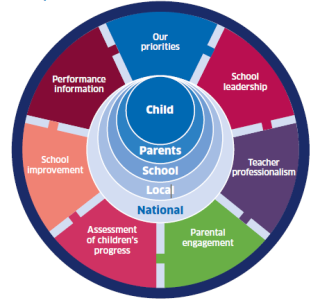 Oyne School is in the centre of the village of Oyne, 9 miles to the north of Inverurie in the heart of the Garioch. The school building and extensive outdoor area are overlooked by the beautiful Bennachie range of hills. Our House groups are named after three hilltops in the range - Oxen Craig, Mither Tap and Craigshannoch. The school’s current pupil roll is 53 (including some pupils who live out with the catchment area) and comprises of three classes – P1/2, P3/4/5 and P6/7. Our roll is made up of 65% males and 35% females all of whom fall within SIMD bands 15-18. The school receives a small amount of Pupil Equity Funding.Currently, Oyne School is staffed by a Head Teacher, 2 full time teachers, a part-time teacher, 3 Pupil Support Assistants, an administrator, part time janitor, lunch hall staff and a cleaner. The school also benefits from visiting IP teachers and Pupils Support Workers (allocations reviewed periodically and based on pupil need).Oyne School is part of the Inverurie Cluster Schools Network and P7 pupils transfer to Inverurie Academy and The Gordon Schools in Huntly. There is an annual allocation of visiting specialists in Music and French. Oyne School has a very active and supportive Parent Council and we work well in partnership with our families. Parents are committed to supporting the learning and teaching and share our high expectations of all in the school community.Recently, the school has gone through a period of change. A new Head Teacher was appointed in January 2019 and there have been further changes in personnel in both teaching and support staff. However, we look forward to a period of more consistent staffing and stability which will allow us to drive forward school improvement and bring about positive outcomes for all.Overall Strengths of the SchoolOyne school has a supportive family ethos which is committed to supporting every child to do their best learning.  We are situated in the heart of a strong community which supports the school.  Pupil Voice and partnership working is strong at Oyne School and all stakeholders are involved in school improvement. We have a consistently high level of attainment and are committed to focusing support to enable pupils to do their very best.  All staff are committed to developing engaging learning experiences with increasingly creative use of digital technology. 1.3: Leadership of ChangeThere is a strong focus on values throughout the school and all staff model and inspire commitment to kindness, respect and resilience in their daily practice. Children are able to talk confidently about our values, what they look like and why they are important. Staff are committed to bringing about positive outcomes for all and engage enthusiastically in the process of change resulting in creative and innovative approaches being implemented in our classrooms. Staff understand the value of research and reflection and embrace change which will impact positively on our young people and families.  The school community promotes leadership at all levels and staff are keen to share good practice and learn from others. Staff demonstrate passion to the profession through their independent professional learning and bring about change through directing others to information on new and engaging teaching approaches and ideas. Pupils are also encouraged to lead their own learning and that of others through a wide range of opportunities and practices such as organising their own work programmes, leading clubs, peer tutoring and roles of responsibility. Our pupils ‘shine’ when adopting leadership roles and we are extremely proud of their confidence and their contribution to the school. The introduction of ‘Learning Circles’ has been particularly effective in facilitating pupils to contribute to school improvement.2.3: Learning, Teaching and AssessmentPupils are included in planning learning experiences which are engaging and relevant to them. This is especially evident in the high level of engagement, skill and knowledge in and about digital technologies. Staff and pupils are skilled in employing a range of digital technologies to enhance and support learning, to celebrate achievement and to report to parents. 3.1: Ensuring wellbeing, equality and inclusionOyne school is committed to positive relationships, staff know the children very well and support them in a sensitive and individual manner. Feedback from a parent consultation stated that Oyne was, “a wee school with a big heart”. This comment captures out ethos well. Rigorous tracking procedures and monitoring procedures ensure that pupils who are ‘not on track/ahead of track’ are quickly identified and action taken to support/challenge. We work well in partnership with IP teachers, outreach support, PSW and other professionals to meet the needs of individual pupils and PSA support is targeted appropriately. The school gives high priority to pupil’s wellbeing and pupils have developed their knowledge and understanding of mental health, mindfulness and emotions through programmes such as Paws B and Relax Kids. Individuals have been supported through individual and group work and we are continuing to work on embedding strategies across the school. Whole school focus on anti-bullying, mental health, resilience, relaxation promote positive ways of approaching learning.All staff have completed CALM training which has developed a shared understanding of de-escalation techniques, attachment and other disorders, nurture principles (particularly ‘all behaviour is communication) and allowed us to develop a systematic approach to managing behaviour which causes distress. This has helped staff foster a calm and nurturing environment where children feel safe.Transitions are strong at all stages with extended programmes in place for P7 – S1, nursery – P1 and across stages. Early identification of individual needs allows the school to offer appropriate extended transition opportunities and we have close partnerships with Inverurie Academy and The Gordon School. Feedback from parents has been extremely positive in regards to our transition approaches and anxiety levels in children have been reduced.Rigorous tracking and monitoring of literacy shows that most children are on track in their learning with some exceeding expectations. Attainment is particularly high in P1 and is evidenced through SNSA, CfE and Emerging Literacy data and teacher judgement. Play based approaches and outdoor learning have had a positive impact on learning in the early stages.Wider achievement is recognised and celebrated through shared learning homework and is displayed in each classroom, a standing item in our monthly newsletter, our achievement display and reporting through social media and SeeSaw. Good Citizenship is recognised through the awarding of a ‘Citizenship Cup’ which is sponsored by the Oyne Community Association and a local business. We look forward to building on the success of this and highlighting ‘citizenship’ in the coming session.  attainment information highlights a decrease in pupils achieving CfE levels as they move from early, through First and Second levels (Early – 100%, First 84%, Second 75% in 2018/2019)Range of approaches and systems in place to recognise achievement (in school and wider)Creative use of g to support, challenge, share achievements and remove barriers to learningAspects of child led planning are evident and will be built upon attainment information highlights a decrease in pupils achieving CfE levels as they move from early, through First and Second levels (Early – 100%, First 84%, Second 75% in 2018/2019)Range of approaches and systems in place to recognise achievement (in school and wider)Creative use of g to support, challenge, share achievements and remove barriers to learningAspects of child led planning are evident and will be built upon attainment information highlights a decrease in pupils achieving CfE levels as they move from early, through First and Second levels (Early – 100%, First 84%, Second 75% in 2018/2019)Range of approaches and systems in place to recognise achievement (in school and wider)Creative use of g to support, challenge, share achievements and remove barriers to learningAspects of child led planning are evident and will be built uponPersons ResponsibilityTo raise attainment, achievement and confidence in Numeracy and Maths through developing and embedding effective and engaging approaches to teaching and learning across all stages.Lindsey McBride (HT)Teaching StaffP6/P7 Learning Circle LeadersFiona Bremner (Cluster PT – Numeracy)Rhona Mowat (CT) lead on Outdoor LearningTo improve outcomes for learners through development of effective assessment practices and procedures.Lindsey McBride (HT)All teaching staffPupilsTo address barriers to success linked to a child and their family’s social and emotional wellbeingImplement and evaluate Positive Relationship and Behaviour PolicyPASS survey and intervention used to identify address specific needs of pupils.CLPL and use of My World Triangle ToolRange of CLPL and CAT surrounding HWB – The Motivated School, Mindsets, Emotion Works and MindfulnessLindsey McBride (HT)All teaching staffPSAsValier Napier (SFL)Gillian Watt (Paws B)To raise attainment, achievement and confidence in Numeracy and Maths through developing and embedding effective and engaging approaches to teaching and learning across all stages.To raise attainment, achievement and confidence in Numeracy and Maths through developing and embedding effective and engaging approaches to teaching and learning across all stages.To raise attainment, achievement and confidence in Numeracy and Maths through developing and embedding effective and engaging approaches to teaching and learning across all stages.To raise attainment, achievement and confidence in Numeracy and Maths through developing and embedding effective and engaging approaches to teaching and learning across all stages.To raise attainment, achievement and confidence in Numeracy and Maths through developing and embedding effective and engaging approaches to teaching and learning across all stages.To raise attainment, achievement and confidence in Numeracy and Maths through developing and embedding effective and engaging approaches to teaching and learning across all stages.To raise attainment, achievement and confidence in Numeracy and Maths through developing and embedding effective and engaging approaches to teaching and learning across all stages.To raise attainment, achievement and confidence in Numeracy and Maths through developing and embedding effective and engaging approaches to teaching and learning across all stages.1.1, 1.2, 1.3, 2.2, 2.3, 2.6, 3.21.1, 1.2, 1.3, 2.2, 2.3, 2.6, 3.21.1, 1.2, 1.3, 2.2, 2.3, 2.6, 3.21.1, 1.2, 1.3, 2.2, 2.3, 2.6, 3.21.1, 1.2, 1.3, 2.2, 2.3, 2.6, 3.21.1, 1.2, 1.3, 2.2, 2.3, 2.6, 3.21.1, 1.2, 1.3, 2.2, 2.3, 2.6, 3.21.1, 1.2, 1.3, 2.2, 2.3, 2.6, 3.2Attainment information highlights a decrease in pupils achieving CfE levels as they move from early, through First and Second levels (Early – 100%, First 84%, Second 75% in 2018/2019).This suggests that improvements in teaching and learning at Early stage are needed in order to develop children’s deep conceptual understanding. Attainment information also highlights our current P3 year as an area for concern. 66% of pupils at this stage are, at present, not on track in numeracy and mathematics. Through quality assurance and monitoring procedures, it has been observed that there is a lack of consistency of approach. This has a negative impact on attainment and achievement.Through professional dialogue and sampling views and attitudes, it has been established that staff lack confidence in using a CPA approach to the teaching of numeracy and some mathematical concepts including factions and decimals.SNSA data clearly shows gaps in the areas of problem solving and fractions, particularly at P4 and P7.P7 SNSA data shows that there are gaps in children’s ability to apply skills and knowledge and make links across learning.  Ongoing assessment including results obtained from weekly ‘Big Maths Beat That’ indicate that pupils in P3/4/5 need to improve their ability to recall number facts quickly and accurately.Increased percentage of pupils are ‘on track’ in their learning, particularly at P4. Increased number of pupils working ‘ahead of track’ particularly at P7/3rd level.Barriers to learning are removed through inclusive approaches.Consistent CPA and Maths Mastery approaches will be observed and evident through monitoring procedures.Increased percentage of children and staff will demonstrate confidence and a positive attitude towards numeracy and mathematicsIncreased opportunities for children to apply MNU skills, particularly problem solving, will be evident across a range of contexts including outdoor learning – evidenced through QA procedures.Staff will develop skill in interrogation of data for improvementIncreased opportunities for children to lead learning.Parents will feel better able to support pupils in NMU.Tracking  and QA assurance procedures including ‘not on track/ahead of track’ focus for planning.Attainment dataFeedback from consultation; Learning Circles, ‘Wee HGIOS’ statements, questionnaires, and pupil focus groups.Improvement in Band/Long scale scores from SNSA data particularly relating to fractions/decimals and problem solving.Ability to recall number facts quickly and accurately will improve – evidenced by BMBT scores, Sumdog data and observations.Increase in understanding and engagement of parents/carer’s evidenced through baseline and follow up survey.Observation of teaching and monitoring of children’s work.Tracking  and QA assurance procedures including ‘not on track/ahead of track’ focus for planning.Attainment dataFeedback from consultation; Learning Circles, ‘Wee HGIOS’ statements, questionnaires, and pupil focus groups.Improvement in Band/Long scale scores from SNSA data particularly relating to fractions/decimals and problem solving.Ability to recall number facts quickly and accurately will improve – evidenced by BMBT scores, Sumdog data and observations.Increase in understanding and engagement of parents/carer’s evidenced through baseline and follow up survey.Observation of teaching and monitoring of children’s work.To improve outcomes for learners through development of effective assessment practices and procedures.To improve outcomes for learners through development of effective assessment practices and procedures.To improve outcomes for learners through development of effective assessment practices and procedures.To improve outcomes for learners through development of effective assessment practices and procedures.To improve outcomes for learners through development of effective assessment practices and procedures.To improve outcomes for learners through development of effective assessment practices and procedures.To improve outcomes for learners through development of effective assessment practices and procedures.To improve outcomes for learners through development of effective assessment practices and procedures.Children are better able lead their own learning resulting in improved attainment and achievementAll children will be able to understand and discuss their learning and how they can succeed.Children are better able to make links across learning, identify and apply skills across the curriculum and identify personal goals and targets.Shift in balance of teacher/pupils talk in classroom will be observedPositive impact on pedagogy and professional understanding through teacher engagement in practitioner enquiry resulting in improved practice.Increase in staff confidence in relation to planning next steps based on assessmentHigh quality feedback that moves learning forward will be evident resulting in improved attainment and achievementIncreased use of valid , reliable and useful holistic assessment will be evidentHWB - To address barriers to success linked to a child and their family’s social and emotional wellbeingHWB - To address barriers to success linked to a child and their family’s social and emotional wellbeingHWB - To address barriers to success linked to a child and their family’s social and emotional wellbeingHWB - To address barriers to success linked to a child and their family’s social and emotional wellbeingHWB - To address barriers to success linked to a child and their family’s social and emotional wellbeingHWB - To address barriers to success linked to a child and their family’s social and emotional wellbeingHWB - To address barriers to success linked to a child and their family’s social and emotional wellbeingHWB - To address barriers to success linked to a child and their family’s social and emotional wellbeingFamilies will be better able to support children in developing better mental health, resilience and coping strategies. Children and adults will display less stress and anxiety resulting in improved concentration and learning